Бланк Д-7.2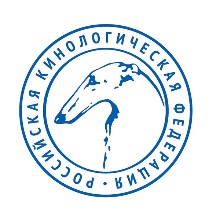 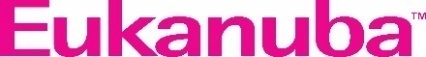 РОССИЙСКАЯ КИНОЛОГИЧЕСКАЯ ФЕДЕРАЦИЯСВОДНАЯ ВЕДОМОСТЬСЕРТИФИКАТНЫХ СОСТЯЗАНИЙ по ДвоеборьюМ.П.ГородОрганизацияДата№п/пПородаКличкаПолДатарожденияКлеймо или чип№родословной№ 
квалиф. книжкиФИО 
владельца/проводникаИтогИтогИтогИнструктор№п/пПородаКличкаПолДатарожденияКлеймо или чип№родословной№ 
квалиф. книжкиФИО 
владельца/проводникаБаллыСтепеньМестоИнструктор1.2.3.4.5.6.7.8.9.Главный судья по рабочим качествамПодпись
Судья по рабочим качествамПодпись
Судья по рабочим качествамПодпись
Помощник судьи в защитном разделеПодпись
Помощник судьи в защитном разделеПодпись
Руководитель организацииПодпись